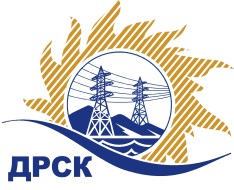 Акционерное Общество«Дальневосточная распределительная сетевая  компания»(АО «ДРСК»)Протокол № 546/УР-ВПЗакупочной комиссии по выбору победителя по открытому электронному запросу предложений на право заключения договора: «Замена оконных блоков, ремонт чердачного перекрытия столярной мастерской (Служба РЗАИ)» для филиала «Южно-Якутские электрические сети»   закупка № 762 раздел  1.1.    ГКПЗ 2015 гЗакупка проводится согласно ГКПЗ 2015 г. раздела  1.1 «Услуги ремонта»  № 762 на основании приказа ОАО «ДРСК» от  22.04.2015 г. № 139.Плановая стоимость закупки:  1 188 805,00  руб. без учета НДСФорма голосования членов Закупочной комиссии: очно-заочная.ВОПРОСЫ, ВЫНОСИМЫЕ НА РАССМОТРЕНИЕ ЗАКУПОЧНОЙ КОМИССИИ: Об утверждении результатов процедуры переторжки.Об итоговой ранжировке предложений.О выборе победителя запроса предложений.РЕШИЛИ:По вопросу № 1Признать процедуру переторжки состоявшейся.Утвердить окончательные цены предложений участниковПо вопросу № 2Утвердить итоговую ранжировку предложенийПо вопросу № 3Признать Победителем запроса предложений: «Замена оконных блоков, ремонт чердачного перекрытия столярной мастерской (Служба РЗАИ)» для филиала «Южно-Якутские электрические сети»  участника, занявшего первое место в итоговой ранжировке по степени предпочтительности для заказчика: ООО "ПОРТАЛ" (678940, Россия, Республика Саха (Якутия), Алданский р-н, п. Нижний Куранах, ул. Магистральная, д. 113 А)   на условиях: стоимость предложения 1 126 470,96 руб. (НДС не облагается)  Срок выполнения работ: с момента заключения договора  по   август 2015. Условия оплаты: в течение 30 (тридцати)  календарных дней после подписания справки о стоимости выполненных работ КС-3. Гарантийные обязательства: гарантия на своевременное и качественное выполнение работ, а также на устранение дефектов, возникших по нашей вине, составляет 36 месяцев со дня подписания акта сдачи приемки по форме КС-2.  Предложение имеет статус оферты и действует до « 31» октября 2015 г.город  Благовещенск  «22»  июля  2015 года№п/пНаименование Участника закупки и его адресОбщая цена заявки до переторжки, руб. без НДСОбщая цена заявки после переторжки, руб. без НДСООО "ПОРТАЛ" (678940, Россия, Республика Саха (Якутия), Алданский р-н, п. Нижний Куранах, ул. Магистральная, д. 113 А)1 126 470,96не поступило2.ИП Тимофеев С. А. (678901, Россия, Республика Саха (Якутия), г. Алдан, Тамаракский пр-зд, д. 9)1 188 805,00не поступилоМесто в итоговой ранжировкеНаименование и адрес участникаЦена предложения до переторжки без НДС, руб.Окончательная цена предложения без НДС, руб.1 местоООО "ПОРТАЛ" (678940, Россия, Республика Саха (Якутия), Алданский р-н, п. Нижний Куранах, ул. Магистральная, д. 113 А)1 126 470,961 126 470,962 местоИП Тимофеев С. А. (678901, Россия, Республика Саха (Якутия), г. Алдан, Тамаракский пр-зд, д. 9)1 188 805,001 188 805,00Ответственный секретарь Закупочной комиссии: Елисеева М.Г. _____________________________Технический секретарь Закупочной комиссии:   Ирдуганова И.Н._______________________________